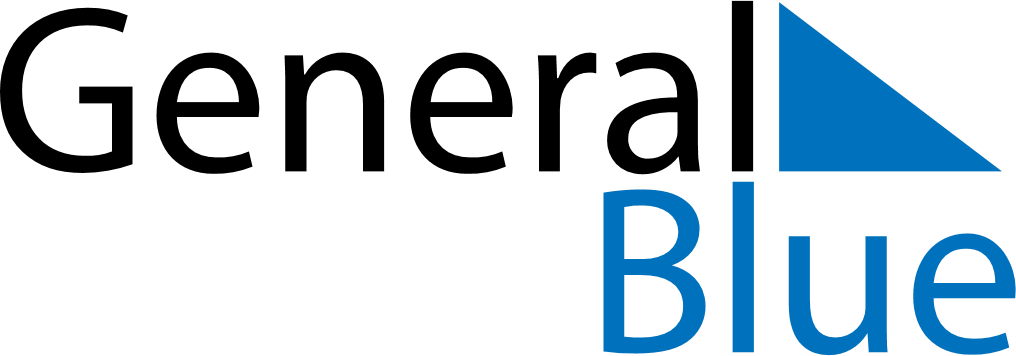 April 2019April 2019April 2019April 2019VietnamVietnamVietnamMondayTuesdayWednesdayThursdayFridaySaturdaySaturdaySunday1234566789101112131314Hung Kings Commemorations1516171819202021Vietnam Book Day22232425262727282930Day of liberating the South for national reunification